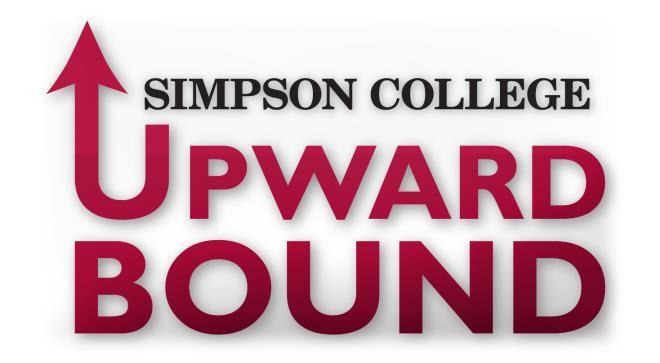 Fomu ya Mwanafunzi HATI / VITENDO VINAVYOHITAJIKA 	 Maombi ya Mshiriki – kamilisha sehemu zinazohusiana na habari ya kibinafsi na ya mzazi. Habari za Watu – habari hii imekusanywa kwa sababu za kuripoti na haiathirishi hali yako ya maombi. ruhusa ya Kutolewa kwa Habari – kwa kukamilisha sehemu hii, inapeana ufikiaji wa Simpson College Upward Bound kupata rekodi kutoka shule yako ya sasa. 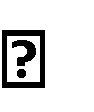 Insha ya mwanafunzi – turuhusu kukujua kwa kushiriki kidogo juu yako na kwanini una nia ya kuzingatiwa kwa Upward Bound Uhakiki wa Mapato – tafadhali ambatisha nakala ya kurasa 1 na 2 kutoka fomu yako ya hivi karibuni ya ushuru 1040. Ikiwa hati hii haipatikani, tafadhali wasiliana na ofisi yetu kwa njia zingine za kudhibitisha mapato. Mapendekezo - orodha ya jina na kichwa cha mapendekezo matatu- mawili kati ya haya lazima yawe mwalimu au mshauri. 	Name  	 	          	 	 	 	 	Title 1. 2. 3. Uthibitisho wa taarifa ifuatayo: Nina nia ya kuzingatiwa kama mshiriki katika programu ya Simpson College Upward Bound. wangu. Saini ya Wanafunzi:____________________________________  Tarehe:__________________ Saini ya Mzazi / Mlezi:___________________________________Tarehe: __________________ Unaweza kutuma ombi lililokamilishwa kwenda Simpson College Upward Bound, 701 N. C Street, Indianola, IA 50125, au unaweza ku faksi fomu hiyo kurudi kwa reahnna.singleton@simpson.edu. Tafadhali wasiliana na Reahnna Singleton ikiwa unahitaji msaada kukamilisha programu hii; (515) 9016126. Fomu ya Maombi ya kushiriki Upward Bound Chuo cha Simpson mkataba wa usiri:  Maelezo ya kibinafsi na ya kifedha hukusanywa kuamua ustahili wa programu na inalindwa na Sheria ya Haki za Elimu ya Familia na Sheria ya Faragha ya 1974. TAARIFA ZA BINAFSI - Tafadhali Chapisha Jina kamili:________________________________________Tarehe ya kuzaliwa:__________________ Anwani kamili ya Nyumba:_____________________________________________________  Barua pepe:_____________________________________ nambari ya simu:________________________ Shule:__________________________ Mwaka wa kuhitimu:______________  Jinsia:___________   Je! Wewe ni Raia wa Merika?  Ndio___    Hapana ___Nambari ya Usalama wa Jamii: ___________ Ikiwa hapana, wewe ni mkazi wa kudumu?  * Ndio ___   Hapana ___* Ikiwa ndio, tafadhali toa nakala ya kadi yako ya kijani Unaishi na nani? Mama ___ baba ___   Mama wa kambo ___ Baba wa kambo___ mlezi halali ___  Bibi ___ Babu ___   wazazi walezi ___   nyingine ___ Je! Watu wangapi wanaishi nyumbani? ________ Je! Watoto wangapi wanaishi nyumbani?__________   Tafadhali orodhesha majina na umri wa watoto wanaoishi nyumbani: HABARI ZA MZAZI / MLEZI Jina la Mzazi:________________________________________________________ Barua pepe:________________________________________________________ Anwani ya nyumbani:________________________________________________________________ Nambari za simu:__________________________________ Wakati mzuri wa kupiga simu:____________ Mwajiri:______________________________________ jinsia:________________________ Daraja la juu / mwaka uliokamilishwa: Shule ya sekondari -     9       10  11  12   chuo kikuu –  1   2   3    4__ ************** Jina la Mzazi:________________________________________________________ Barua pepe:________________________________________________________ Anwani ya nyumbani:________________________________________________________________ Nambari za simu:__________________________________ Wakati mzuri wa kupiga simu:____________ Mwajiri:______________________________________ jinsia:________________________ Daraja la juu / mwaka uliokamilishwa: Shule ya sekondari -     9       10  11  12   chuo kikuu –  1   2   3    4__ Habari ya Watu USIRI:  Habari zifuatazo zinaombwa kwa sababu ya shirikisho kuripoti na misaada ya kifedha tu. KABILA 	Mwombaji ni Mhispania / Latino 	 	 Ndio ___   Hapana___ RANGI Mhindi wa Amerika / asili ya Alaska ___    Kiasia ___      Mweusi au Mwafrika Mwamerika___    Asili Hawaii au Kisiwa kingine cha Pacific  ___     Mweupe___             Wakuchanga  ___ LUGHA    Je! Kuna lugha nyingine isipokuwa Kiingereza inayozungumzwa nyumbani kwako? Ndiyo___Hapana___ Ikiwa ni ndiyo, ni lugha gani hiyo?___________________________________________________ ULEMAVU  	Je! Unayo Mpango wa sasa wa Elimu ya Mtu Binafsi (IEP) au 504?    Ndio  ___Hapana ___                Je! Una hati ya ulemavu wa kusoma au wa mwili   Ndio ___ Hapana ___  Idhini ya Kutolewa kwa Habari Rekodi za Elimu ya Sekondari Kwa hivyo ninakubali kutolewa kwa rekodi zangu za elimu ya sekondari (pamoja na nakala, kadi za ripoti ya daraja, alama za kiwango sawa na habari zingine kuhusu utendaji wangu wa shule) kutoka shule yangu ya pili hadi Upward Bound ya chuo kikuu cha Simpson.  Toleo hili linafaa wakati wa mchakato wangu wa maombi, kupitia shule ya secondari, na inajumuisha nakala yangu ya mwisho baada ya kuhitimu kutoka shule ya sekondari.  Wafanyakazi wa Upward Bound ikiwa ni pamoja na mkurugenzi, washauri, wakufunzi, na wasaidizi wa ofisi wanaweza kuona habari hii tu kwa madhumuni ya tathmini, kutambua mahitaji ya mafunzo, upangaji wa elimu na kushauri wakati wa uandikishaji wangu katika mpango wa juu zaidi.  Utoaji huu wa habari ni mzuri kwa kuhitimu masomo ya sekondari baada ya mwaka mmoja. Ili kubatilisha toleo hili, ilani iliyoandikwa lazima itolewe kwa Upward Bound la chuo cha Simpson. INKI LAZIMA ITUMIWE KWENYE FOMU HII. Jina la Mwanafunzi:_____________________  Tarehe inayotarajiwa ya kuhitimu Shule ya sekondari__________ Saini ya Wanafunzi:_______________________________________  Tarehe:__________________ Jina la Mzazi / Mlezi:_________________________________________________________ Saini ya Mzazi / Mlezi:_______________________________________ Tarehe: ______________ Insha ya Mwanafunzi Tafadhali andika insha fupi ikiwa ni pamoja na yafuatayo: Jitambulishe. Eleza kwanini una nia ya kujiunga na Upward Bound. e! Malengo yako ya kitaaluma na mipango ya baadaye ni nini? Changamoto unavyoweza kukutana navyo kuingia chuo kikuu na jinsi unaweza kushinda changamoto hizi? Je! Unaamini Upward Bound inaweza kukusaidia aje kufikia malengo yako na kusaidia kuwa mwanafunzi  mzuri wa secondari mwenye mafanyikiyo na mwanafunzi wa chuo kikuu baadaye? Ninaelewa kuwa SILAZIMISHWI kuhudhuria Chuo cha Simpson ikiwa nitakubaliwa katikaNinaelewa kuwa SILAZIMISHWI kuhudhuria Chuo cha Simpson ikiwa nitakubaliwa katikaprogramu hii. Maelezo ambayo nimetoa kwenye fomu hii ni ya kweli kwa kadiri ya ufahamu 